OH MARÍA, MADRE MÍAla sib dó ladó dó sib solsib sib la fala la soldo do fa fala fa sol solsib ré dóla sib sol fa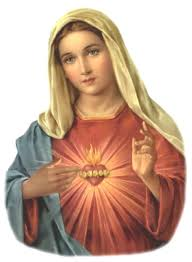 